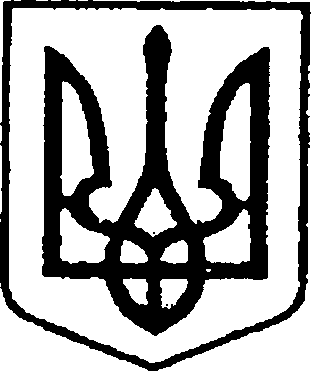 УКРАЇНАЧЕРНІГІВСЬКА ОБЛАСТЬН І Ж И Н С Ь К А    М І С Ь К А    Р А Д АВ И К О Н А В Ч И Й    К О М І Т Е ТР І Ш Е Н Н Явід 10 грудня  2020 року	           м. Ніжин	                                        №449Про відзначення з нагодиДня енергетикаВідповідно до  статей 40, 42, 53, 59 Закону України «Про місцеве самоврядування в Україні», рішення Ніжинської міської ради Чернігівської області «Про внесення змін до рішення Ніжинської міської ради                            від 03 травня 2017 року №27-23/2017 «Про затвердження Положень                  про Почесну грамоту, Грамоту та Подяку виконавчого комітету Ніжинської міської ради» від 02.02.2018 р. №18-35/2018, розглянувши клопотання           директора Ніжинського району електричних мереж АТ «Чернігівобленерго»     В.М. Самсоненка з нагоди відзначення Дня енергетика, виконавчий комітет Ніжинської міської ради вирішив:   1.Оголосити Подяку виконавчого комітету Ніжинської міської ради        за зразкове виконання службових обов’язків, високий професіоналізм                 та з нагоди відзначення професійного свята – Дня енергетика:  	1.1.Кобзар Ірині Дмитрівні – інженеру 1 категорії виробничо-технічної групи Ніжинського району електричних мереж АТ «Чернігівобленерго»;	1.2.Багмуту Миколі Сергійовичу – сторожу групи господарського забезпечення Ніжинського району електричних мереж АТ «Чернігівобленерго».2.Відділу юридично-кадрового забезпечення апарату виконавчого комітету Ніжинської міської ради (Лега В. О.) забезпечити оприлюднення цього рішення на офіційному сайті Ніжинської міської ради.3.Відділу бухгалтерського обліку апарату виконавчого комітету Ніжинської міської ради (Єфіменко Н.Є.)  забезпечити виконання цього рішення у частині видачі бланків Подяк  та рамок.4.Контроль за виконанням цього рішення покласти на керуючого справами виконавчого комітету Ніжинської міської ради Салогуба В.В.Міський голова							   	          О.М. КодолаПояснювальна запискадо проекту рішення виконавчого комітету «Про відзначення з нагоди Дня енергетика»Відповідно до ст. 40 Закону України «Про місцеве самоврядування                в Україні», рішення Ніжинської міської ради Чернігівської області «Про внесення змін до рішення Ніжинської міської ради  від 03 травня 2017 року №27-23/2017 «Про затвердження Положень про Почесну грамоту, Грамоту   та Подяку виконавчого комітету Ніжинської міської ради» від 02.02.2018 р.     №18-35/2018 пропонуються кандидатури до оголошення Подяк виконавчого комітету Ніжинської міської ради з нагоди відзначення професійного свята – Дня енергетика. Проект рішення «Про відзначення  з нагоди Дня енергетика» складається  з чотирьох  розділів.Відділ юридично-кадрового забезпечення апарату виконавчого комітету Ніжинської міської ради, відповідно до Закону України «Про доступ до публічної інформації», забезпечує опублікування цього рішення шляхом оприлюднення на офіційному сайті Ніжинської міської ради.Доповідати проект рішення на засіданні буде начальник відділу юридично-кадрового забезпечення апарату виконавчого комітету Ніжинської міської ради Лега В’ячеслав Олександрович.Начальник відділу юридично-кадровогозабезпечення апарату виконавчогокомітету Ніжинської міської ради                                                          В. О. Лега